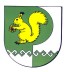 от  26  декабря 2019 г. № 551О Перечне должностей муниципальной службы Администрации Моркинского муниципального района, которые обязаны получить согласие на замещение должности в коммерческой или некоммерческой организации (до истечения двух лет со дня увольнения с муниципальной службы)В соответствии со статьей 12 Федерального закона от 25 декабря 2008г. № 273-ФЗ «О противодействии коррупции» Администрация Моркинского муниципального района постановляет:1. Утвердить прилагаемый Перечень должностей муниципальной службы Администрации Моркинского муниципального района, которые обязаны получить согласие на замещение должности в коммерческой или некоммерческой организации (до истечения двух лет со дня увольнения с муниципальной службы) (далее – Перечень).2. Установить, что гражданин Российской Федерации, замещавший должность муниципальной службы в соответствии с утверждаемым Перечнем, в течение двух лет со дня увольнения с муниципальной службы:а) имеет право замещать на условиях трудового договора должности в организации и (или) выполнять в данной организации работы (оказывать данной организации услуги) в течение месяца стоимостью более ста тысяч рублей на условиях гражданско-правового договора (гражданско-правовых договоров), если отдельные функции муниципального (административного) управления данной организацией входили в должностные (служебные) обязанности муниципального служащего, с согласия комиссии по соблюдению требований к служебному поведению муниципальных служащих и урегулированию конфликта интересов;б) обязан при заключении трудовых или гражданско-правовых договоров на выполнение работ (оказание услуг), предусмотренных подпунктом «а» настоящего пункта, сообщать работодателю сведения о последнем месте своей службы.3. Признать утратившим силу постановление Администрации Моркинского муниципального района от 31.08.2010 г. № 588 «О мерах по реализации отдельных положений Федерального закона «О противодействии коррупции».4. Разместить настоящее постановление на официальном интернет-портале Республики Марий Эл.           Глава Администрации Моркинского муниципального района                                   А.Голубков                                            УТВЕРЖДЕНО                                                                постановлением Администрации                                                           Моркинского муниципального района                                                                   от       декабря 2019 г. № Переченьдолжностей муниципальной службы Администрации Моркинского муниципального района, которые обязаны получить согласие на замещение должности в коммерческой или некоммерческой организации (до истечения двух лет со дня увольнения с муниципальной службы)Глава администрации Первый заместитель главы администрации Заместитель главы администрации Отдел финансирования и бухгалтерского учета:- руководитель отдела Организационно-правовой отдел:- руководитель отдела- заведующий сектором- консультант (юрист)Отдел экономики:- консультант (по закупкам)- ведущий специалистОтдел по управлению муниципальным имуществом:- руководитель отдела- консультант- главный специалистОтдел архитектуры, капитального строительства и муниципального хозяйства:- руководитель отдела- заведующий сектором (по муниципальному хозяйству)- консультант (архитектор)- ведущий специалист (по муниципальному хозяйству)Отдел гражданской обороны и чрезвычайных ситуаций и мобилизационной работе:- руководитель отделаОтдел сельского хозяйства:- руководитель отделаОтдел по образованию и делам молодежи:- руководитель отдела- главный специалист- ведущий специалист Отдел культуры, спорта и туризма: - руководитель отделаАрхивный отдел:- руководитель отделаОтдел записи актов гражданского состояния:- руководитель отделаКомиссия по делам несовершеннолетних и защите их прав в муниципальном образовании «Моркинский муниципальный район»:- консультантФинансовое управление: - руководитель управления- руководитель отдела- заместитель руководителя отделаМОРКО МУНИЦИПАЛЬНЫЙ РАЙОН  АДМИНИСТРАЦИЙПУНЧАЛАДМИНИСТРАЦИЯМОРКИНСКОГО МУНИЦИПАЛЬНОГО  РАЙОНАПОСТАНОВЛЕНИЕ